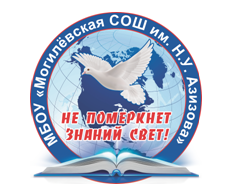 РЕСПУБЛИКА   ДАГЕСТАН                               «ХАСАВЮРТОВСКИЙ РАЙОН»МБОУ «МОГИЛЕВСКАЯ СОШ ИМ. Н.У. АЗИЗОВА»368002, Хасавюртовский район Республика Дагестан ,с. Могилевское,ул Гагарина 2  , mg-shkola@yandex.ru, ИНН0534024576  ОГРН 1020501766152      8 (928) 520 05 55. ПРИКАЗ  № 97 от 11.09.2020г.По МБОУ Могилёвская СОШО порядке проведения школьного этапа Всероссийской олимпиады школьников в Республике Дагестан в 2020-2021 учебном годуВ соответствии с приказами Министерства образования и науки Российской Федерации от 18 ноября 2013 г. № 1252 «Об утверждении Порядка проведения Всероссийской олимпиады школьников», Министерства образования и науки Республики Дагестан от 9 сентября 2019 г. № 1820-08/20«О проведении школьного, муниципального и регионального этапов Всероссийской олимпиады школьников в Республике Дагестан в 2020/2021 учебном году», распоряжением Правительства Республики Дагестан от 5 сентября 2017 г. № 319-р «О создании Республиканского центра по выявлению и развитию таланта обучающихся»,и на основании приказа УО ,ПРИКАЗЫВАЮ:1.Утвердить:1.2. график проведения школьного этапа Всероссийской олимпиады школьников в Республике Дагестан в 2020/2021 учебном году .2. Возложить функции по организации и координации проведения школьного этапа олимпиады и за взаимодействие с муниципальным оргкомитетом олимпиады в 2020/2021 учебном году на зам.директора по УВР Мандараеву Л.Ш.   2.1. проинформировать обучающихся и их родителей (законных представителей) о порядке проведения школьного по каждому предмету;2.2. обеспечить сбор заявлений у родителей (законных представителей) обучающихся, желающих принять участие в олимпиаде, об ознакомлении с Порядком проведения Всероссийской олимпиады школьников, утверждённым приказом Министерства образования и науки РФ от 18 ноября 2013 г. № 1252;2.3.в срок до 16 сентября 2020 г.подготовить и передать в Информационно-методический центр предложения по составу оргкомитета школьного этапа олимпиады и жюри школьного этапа олимпиады по каждому общеобразовательному предмету;2.4. провести школьный этап олимпиады в установленные сроки (приложение № 3) и в соответствии с требованиями к проведению школьного этапа олимпиады;2.5. для проведения школьного этапа ВсОШ использовать задания, размещенные в личных кабинетах образовательных организаций на www.statgrad.org по следующим предметам: основы безопасности жизнедеятельности, английский язык, экология, русский язык, обществознание, физическая культура, немецкий язык, литература, история, технология, география, право, экономика, искусство (МХК);2.6. обеспечить участие обучающихся в школьном этапе в режиме «онлайн» через систему «Сириус.Онлайн» по следующим предметам: физика, биология, астрономия, математика, химия, информатика и ИКТ;2.7. обеспечить кодирование (обезличивание) работ участников школьного этапа олимпиады;2.8. обеспечить своевременное представление протоколов результатов проведения школьного этапа олимпиады и работ всех участников школьного этапа олимпиады в Информационно-методический центр;2.9. сформировать рейтинговые списки участников школьного этапа олимпиады по каждому из предметов, передать их своевременно согласно графику (приложение №2) в бумажном виде в Информационно-методический центр и в электронном виде на адреса ответственных методистов (приложение №4), а также опубликовать их на официальных сайтах ОУ;2.10. обеспечить передачу работ участников школьного этапа олимпиады по каждому предмету согласно графику информационно-методический центр согласно прилагаемому графику;2.11. координировать сбор отчетной документации по окончании школьного этапа олимпиады;2.12. по завершении школьного этапа Всероссийской олимпиады школьников в 2020/2021 учебном году провести анализ проведения, своевременно представить отчетные материалы и предложения в Информационно-методический центр;3.13. в срок до 14 сентября 2020 года назначить представителя, ответственного за координацию проведения школьного этапа олимпиады и за взаимодействие с муниципальным оргкомитетом олимпиады.4. Контроль за исполнением оставляю за собой .Директор школы __________Р.М.МагомедовС приказом ознакомлен: __________________Л.Ш.Мандараева